„EU peníze školám“Projekt DIGIT – digitalizace výuky na ISŠTE Sokolovreg.č. CZ.1.07/1.5.00/34.0496Tento výukový materiál je plně v souladu s Autorským zákonem (jsou zde dodržována všechna autorská práva).Pokud není uvedeno jinak, autorem textů a obrázků je Ing. Luboš Látal. Automatizace – regulované obvodyAutomatizace – regulované obvody – Fázový článek 00 až 3600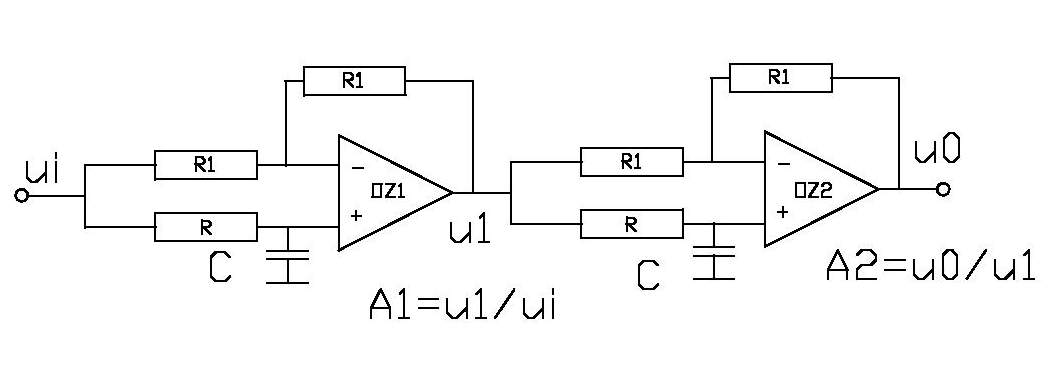 Fázový článek 00 až 3600 viz (obr. 1) :Dokažte, že kaskádním řazením dvou obvodů z obr. 1b dostaneme fázovací     článek s posuvem fáze o 00 až 3600.b) Dokažte, že stejné tvrzení platí i pro kaskádní řazení dvou obvodů z obr 1c. Obr. 1a Fázový článek 00 až 3600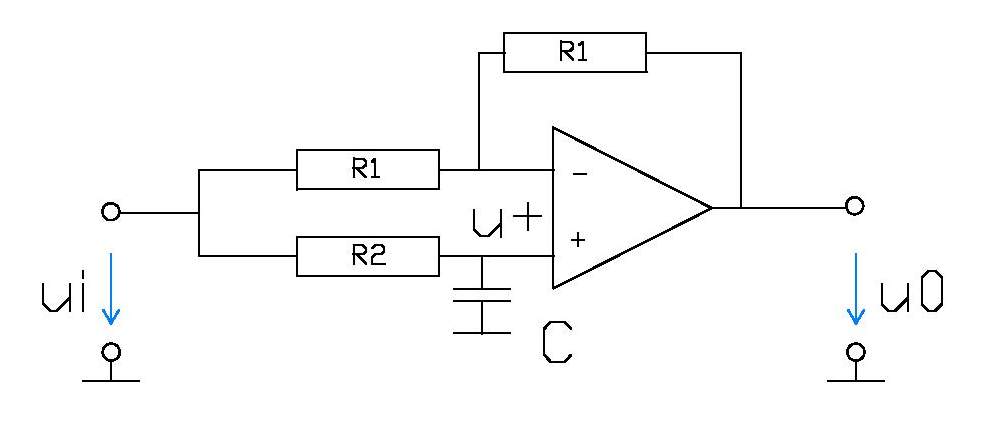 Obr. 1b Fázový článek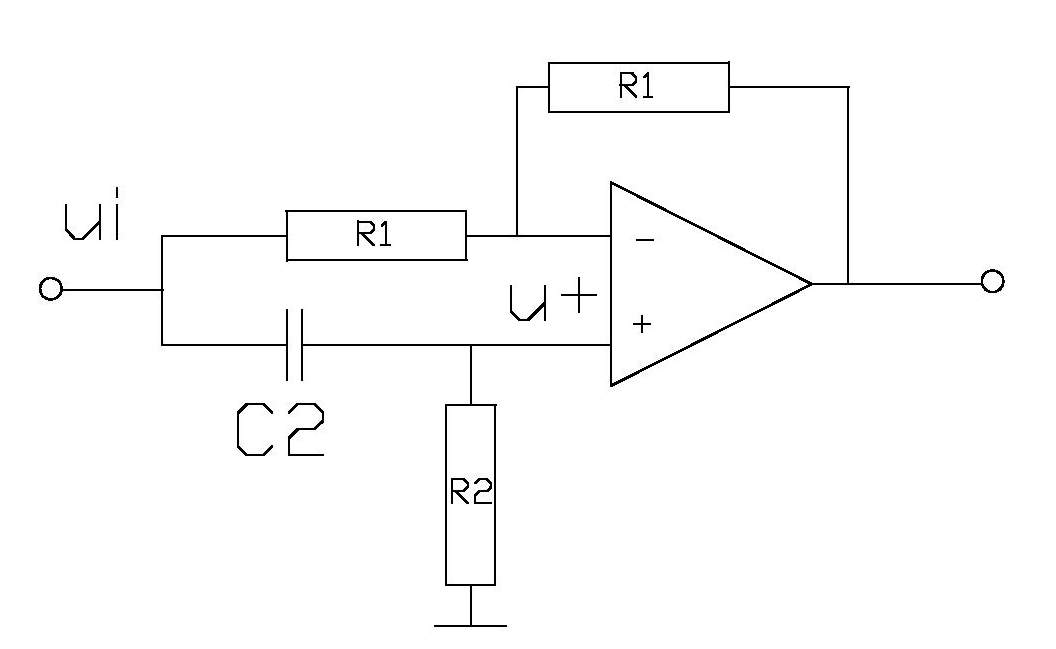 Obr. 1c Fázový článekKdyž řadíme kaskádově dva zesilovače, je pak výsledný přenos roven součtu přenosů. Platí totižPřenos struktury na obr. 1a) zle proto určit pomocí vztahu platí R2=R a C2=C.ProtoPro f=0 je f=∞,Za pomoci vztahu určíme chování dvou kaskádně řazených obvodů z obr. 1b:Po dosazení dostávámeVidíme, že výsledná fáze je v obou případech stejná, protože úhel 3600 lze zanedbat (celá perioda).CvičeníDo daného obrázku fázového článku 00 až 3600 dopiš jednotlivé veličiny popisující tento článek. 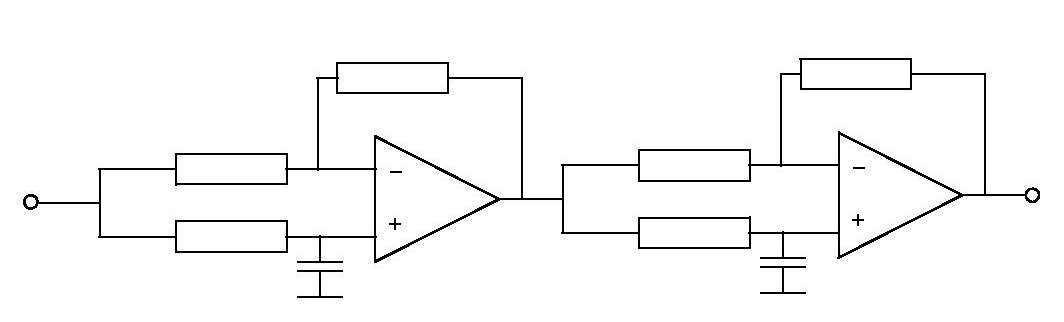 Po provedení důkazu, zkus napsat vztah, který platí, za jehož pomoci určíme chování dvou kaskádně řazených obvodů z obr. 1b.TestKdyž řadíme kaskádově dva zesilovače, je pak výsledná přenos …………………. ? roven součtu přenosůroven rozdílu přenosůroven násobku přenosůroven podílu přenosůVýsledná fáze je v obou uvažovaných případech stejná, protože?a) úhel 3600 lze zanedbat (celá perioda)b) úhel 1800 lze zanedbat (celá perioda)c) úhel 2750 lze zanedbat (celá perioda)d) na ní nic nezávisíPro námi zvolené f=0 platí?a)b) c)d) III/2 Inovace a zkvalitnění výuky prostřednictvím ICTVY_32_INOVACE_7_1_18Název vzdělávacího materiáluAutomatizace – regulované obvody – Fázový článek 00 až 3600 Jméno autoraIng. Luboš LátalTematická oblastAutomatizace - regulované obvodyVzdělávací obor26-41-M/01 ElektrotechnikaPředmětElektrotechnická měřeníRočník3. Rozvíjené klíčové kompetenceŽák aktivně rozvíjí získané poznatky pro uplatnění v praxi. Rozvoj technického myšleníPrůřezové témaElektronika, matematikaČasový harmonogram1 vyučovací hodinaPoužitá literatura a zdrojeElektrotechnická měření, J. Husman, M. Marťak, J. Koudelka, SNTL 1989Pomůcky a prostředkyInteraktivní tabule, dataprojektorAnotaceFázový článek, přenos, struktura, zesilovačZpůsob využití výukového materiálu ve výuceVýklad, cvičení, testDatum (období) vytvoření vzdělávacího materiáluZáří 2013